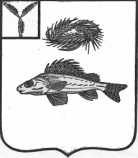  КОНТРОЛЬНО-СЧЕТНАЯ КОМИССИЯ ЕРШОВСКОГО МУНИЦИПАЛЬНОГО РАЙОНА САРАТОВСКОЙ ОБЛАСТИЗАКЛЮЧЕНИЕна годовой отчет об исполнении бюджетаАнтоновского муниципального образования за 2018 годОбщие положенияЗаключение на годовой отчет об исполнении бюджета Антоновскогомуниципального образования подготовлено Контрольно-счетной комиссией Ершовского муниципального района на основании статьи 264.4 Бюджетного кодекса Российской Федерации, статьи 19 Положения о бюджетном процессе в Антоновском муниципальном образовании, утвержденного решением Совета депутатов  МО от 03.10.2008г. №16-59, пункта 1.3. Соглашения о передаче Контрольно-счетной комиссии Ершовского муниципального района полномочий контрольно-счетного органа Антоновского муниципального образования по осуществлению внешнего муниципального финансового контроля №2 от 01.11.2014г.Внешняя проверка годового отчета об исполнении местного бюджета проведена в соответствии со Стандартом внешнего муниципального финансового контроля СФК 1 «Проведение внешней проверки годового отчета об исполнении местного бюджета за отчетный год», утвержденным распоряжением КСК от 28.07.2015 № 45-о (далее – Стандарт), с соблюдением требований БК РФ.В ходе подготовки настоящего заключения Контрольно-счетной комиссией осуществлены следующие мероприятия:проверка годового отчета об исполнении бюджета Антоновского муниципального образования на соответствие требованиям нормативных правовых актов и данным годовой бюджетной отчетности;анализ и оценка показателей исполнения бюджета;анализ эффективности и результативности использования бюджетных средств.Проверка годовой бюджетной отчетностиСоответствие годовой бюджетной отчетности требованиям нормативных правовых актовГодовой отчет об исполнении местного бюджета за 2018 год представлен в Контрольно-счетную комиссию в сроки, установленные пунктом 4 статьи 19 Положения о бюджетном процессе. Состав бюджетной отчетности соответствует требованиям Инструкции о порядке составления и представления годовой, квартальной и месячной отчетности об исполнении бюджетов бюджетной системы Российской Федерации, утвержденной приказом Минфина РФ от 28.12.2010 № 191н (далее – Инструкция № 191н).Все обязательные реквизиты и показатели форм и таблиц отчетности заполнены, контрольные соотношения между формами отчетности соблюдены.Показатели годового отчета об исполнении бюджета соответствуют показателям исполнения бюджета, установленным в ходе проверки.Состояние дебиторской и кредиторской задолженностиПо состоянию на 01.01.2019 числится дебиторская задолженность в сумме 37,14 руб., предоплата за электроэнергию.По состоянию на 01.01.2019 года кредиторская задолженность составила 4691,08 руб., которая состоит:2301,24 руб. – задолженность за услуги связи декабрь 2018г.;2389,84 руб. – задолженность за электроэнергию (уличное освещение) по выставленным счетам за декабрь 2018г.Просроченной кредиторской и нереальной к взысканию дебиторской задолженности муниципальное образование не имеет.Результаты деятельности субъекта бюджетной отчетностиФорма отчетности «Сведения о результатах деятельности» (ф. 0503162) не включена в состав бюджетной отчетности ввиду отсутствия числовых значений показателей.В таблице № 3 «Сведения об исполнении текстовых статей закона (решения) о бюджете» представлена информация о результатах исполнения бюджета.Информация о проведении инвентаризаций отражена в таблице №6. В «Отчет о финансовых результатах деятельности» (ф. 0503121) представлены данные о финансовых результатах деятельности Антоновского МО за 2018 год в разрезе кодов классификации операций сектора государственного управления по бюджетной деятельности. Из пояснительной записки  по ф.0503121 строка 061 – 508345,22 руб. – дотации и субвенции полученные Финансовым управлением администрации ЕМР; Основные показатели представлены в таблице № 1:Таблица № 1 (тыс. руб.)Таким образом, разность начисленных доходов и расходов по бюджетной деятельности равна разности сумм операций с активами и сумм операций с обязательствами. Отрицательный результат (-251,2) означает превышение расходов над доходами Антоновского МО.Анализ изменения плановых показателей бюджетаРешением Совета депутатов Антоновского МО от 12.12.2017 №98-141 «О бюджете Антоновского муниципального образования Ершовского муниципального района Саратовской области на 2018 год» утверждены основные характеристики местного бюджета на 2018 год:прогнозируемый общий объём доходов местного бюджета в сумме 2169,0 тыс. руб.; общий объём расходов местного бюджета в сумме 2169,0 тыс. руб.; дефицит местного бюджета не прогнозировался.Изменения в местный бюджет в течение 2018 года вносились 8 раз (решения от 19.03.2018 № 102-146, от 19.04.2018 № 103-149, от 27.04.2018 № 104-151, от 15.05.2018г. №106-155, от 17.08.2018г. №112-163, от 06.11.2018г. №3-7, от 27.11.2018г. №7-13, от 11.12.2018г. №8-17). Внесения изменений в бюджет муниципального образования, в нарушение ст.9 ч.7 Федеральным законом от 07 декабря 2011г. №6-ФЗ «Об общих принципах организации и деятельности контрольно-счетных органов субъектов РФ и муниципальных образований» принято без проведения экспертизы Контрольно-счетной комиссии.В результате внесенных изменений в окончательной редакции бюджет поселения на 2018 год утвержден:по доходам в сумме 2182,0 тыс. руб., с увеличением по отношению к первоначальным назначениям на 13,0 тыс. руб. или на 0,8%;по расходам в сумме 2864,5 тыс. руб., с увеличением по сравнению с первоначальными назначениями на 695,5 тыс. руб., или на 32%;дефицит местного бюджета в сумме 682,5 тыс. руб. или 40,8% утвержденного общего годового объема доходов бюджета без учета утвержденного объема безвозмездных поступлений (изменение остатков средств).Внесение изменений в течение 2018 года в утвержденный бюджет связано в основном в связи с дополнительным выделением бюджетных ассигнований, а также перераспределением средств местного бюджета.Динамика изменений основных характеристик местного бюджета (доходы, расходы, дефицит) в 2018 году представлена в таблице № 2.Таблица № 2 (тыс. руб.)Плановые показатели сводной бюджетной росписи с учетом изменений на отчетную дату соответствует плановым показателям, отраженным в решении о местном бюджете.Анализ годового отчета об исполнении бюджетаСогласно данным годового отчета об исполнении бюджета за 2018 год бюджет поселения исполнен:по доходам в сумме 2418,1 тыс. руб. (или на 110,8%), что выше уточненных бюджетных назначений на 236,1 тыс. руб.;по расходам в сумме 2738,1 тыс. руб. (или на 95,6%), что ниже уточненных бюджетных назначений на 126,3 тыс. руб.Результат исполнения бюджета – превышение доходов над расходами (дефицит) в сумме 320,0 тыс. руб. В таблице № 3 представлено исполнение бюджета поселения по основным характеристикам бюджета на 2018 год.Таблица № 3 (тыс. руб.)Остаток средств на едином счете бюджета по состоянию на 01.01.2018г. составлял сумму 682,5 тыс. руб., по состоянию на 01.01.2019 - составил сумму 362,5 тыс. руб.Из местного бюджета в 2018 году бюджетные ссуды и бюджетные кредиты не предоставлялись. Заимствования из других бюджетов бюджетной системы РФ и кредитных организаций не производились.Муниципального внутреннего долга Антоновское МО по состоянию на 01.01.2019 не имеет.Исполнение бюджета по доходамИсполнение местного бюджета за 2018 год по доходам составляет 2418,1 тыс. руб., плановые показатели исполнены на 110,8%.Основным источником формирования доходной части местного бюджета являются налоговые и неналоговые доходы – 79% от общей  суммы доходов. Доля безвозмездных поступлений от других бюджетов бюджетной системы РФ – 21% в общей сумме доходов бюджета.Налоговые и неналоговые доходы бюджетаНалоговые и неналоговые доходы местного бюджета за 2018 год составили 1909,8 тыс. руб. или 114,1%. По сравнению с показателями 2017 года объем налоговых и неналоговых доходов уменьшились на 1,8% или на 35,3 тыс. руб.По сравнению с показателями кассового исполнения за 2017 год сумма поступлений налоговых доходов осталась на том же уровне. Налоговые доходы местного бюджета за 2018 год составили 1909,3 тыс. руб., исполнение 114,1%, в том числе:Поступление налога на доходы физических лиц (НДФЛ) составило 486,1 тыс. руб. или 102,1% от плана. По сравнению с показателями исполнения бюджета за 2017 год поступление данного налога уменьшился  на 91,9 тыс. руб. или на 19%.Поступление налога на имущество физических лиц и земельный налог составил 836,7 тыс. руб. или 127,9% от годовых плановых показателей. За аналогичный период прошлого года данные доходы в местный бюджет поселения поступали в размере 855,8 тыс. руб. План по государственной пошлине выполнен на 178,1% поступление составило 49,5тыс. руб. По сравнению с 2017 годом поступление данного доходного источника увеличилось на 32,4 тыс. руб. или на 189,5%. По сравнению с показателями кассового исполнения за 2017 год сумма поступлений неналоговых доходов уменьшилась на 34,0 тыс. руб. Неналоговые доходы местного бюджета за 2018 год составили 0,5 тыс. руб.4.1.2 Безвозмездные поступленияБезвозмездные поступления составляют 21,0% в общей сумме доходов местного бюджета.При плане 508,4 тыс. руб. безвозмездно поступило 508,3 тыс. руб. (исполнение – 99,9%), или меньше установленного планом на 0,1 тыс. руб., в том числе:дотации поступили в запланированной сумме 50,4 тыс. руб.;субвенции поступили в запланированной сумме 73,5тыс.руб.;иные межбюджетные трансферты поступили в сумме 384,4 тыс. руб., 100% от  плановых. Общий объем безвозмездных поступлений в бюджет Антоновского МО в 2018 году уменьшился по сравнению с 2017 годом на сумму 798,4 тыс. руб. 4.2 Исполнение бюджета по расходамПервоначально решением Совета Антоновского МО бюджете на 2018 год расходы  бюджета поселения утверждены в размере 2169,0 тыс. руб., в окончательной редакции утверждены в размере 2864,4 тыс. руб., что на 32% больше первоначально утвержденных расходов.         В течение финансового года вносились изменения в бюджет, в сравнении с первоначально утверждённым бюджетом расходы увеличились на 695,4 тыс. руб. (или на 32% от первоначальных назначений). По разделу «Общегосударственные вопросы» расходы исполнены в сумме 1653,5 тыс. руб. или на 98,5% к плановым назначениям. По разделу «Национальная оборона» и «Социальная политика »расходы исполнены на 100%.По разделу «Национальная экономика» расходы исполнены в сумме 684,4 тыс. руб. или 88,5% к плановым назначениям.По разделу «Жилищно-коммунальное хозяйство» расходы исполнены в сумме 288,3 тыс. руб. или 95,8% к плановым назначениям.4.2.1. Исполнение целевых программ.       Согласно решению Совета Антоновского МО  о бюджете на 2018 год, предусмотрено финансирование 5 муниципальных программ на общую сумму 885,5 тыс.руб., что составило 40,8% от общего объема утвержденных расходов (2169,0 тыс.руб.). С учетом внесенных изменений, сумма на реализацию 4 муниципальных программ увеличилась на 125,6 тыс.руб. от первоначального утвержденного плана или на 14,2% и составила 1011,1 тыс.руб. или 9,1 % от уточненного плана (1112,4 тыс.руб.).Основная доля расходов бюджета Антоновского МО в 2018 году приходится на исполнение муниципальной программы «Развитие транспортной системы ЕМР на 2017-2020г.» - 38% или 384,4 тыс.руб. от общей суммы расходов, выделенных на реализацию целевых программ.       Одна целевая программа из четырех была исполнена на 100% - это программа «Социальная поддержка и социальное обслуживание граждан МО до 2020года». Наиболее низкие показатели кассового исполнения (менее 90%) у программы- «Обеспечение населения доступным жильем и развитие жилищной коммунальной инфраструктуры муниципального образования на 2017-2020г.» -83,0% исполнения.2. Расходование средств резервного фондаИсходя из информации, представленной в отчете о расходовании средств резервного фонда администрации Антоновского МО на 2018 год Решением о  бюджете объем резервного фонда утвержден в сумме 3,0 тыс. руб. В виду отсутствия расходов резервный фонд перераспределен. В  2017 году финансирование расходов за счет средств резервного фонда также не осуществлялось.5.Результат исполнения бюджетаРезультатом исполнения местного бюджета за 2018 год является превышение расходов над доходами (дефицит) бюджета в сумме 320,0 тыс. руб. при планируемом дефиците бюджета в сумме 682,5 тыс. руб. 6.Организация внутреннего муниципального финансового контроля, а также внутреннего финансового контроля и внутреннего финансового аудита, осуществляемого главными администраторами бюджетных средствВ соответствии со статьей 269.2 БК РФ порядок осуществления полномочий органами внутреннего муниципального финансового контроля по внутреннему муниципальному финансовому контролю определяется муниципальными правовыми актами местных администраций, а также стандартами осуществления внутреннего муниципального финансового контроля.7.Выводы и предложенияПри проведении внешней проверки годовой бюджетной отчетности Антоновского МО за 2018 год установлено следующее:Годовой отчет об исполнении бюджета в целом соответствует требованиям нормативных правовых актов. Отчетность представлена в установленный срок и в полном объеме.Показатели годового отчета об исполнении бюджета соответствуют показателям исполнения бюджета, установленным в ходе проверки.Результат исполнения бюджета Антоновского МО за 2018 год – превышение расходов над доходами (дефицит) бюджета в сумме 320,0 тыс. руб. при планируемом дефиците бюджета в сумме 682,5 тыс. руб. 2. Внесенные изменения в бюджет муниципального образования принимались без проведения экспертизы Контрольно-счетной комиссии, также не предоставлялись на финансово-экономическую экспертизу проекты муниципальных программ, нормативно правовых актов в части, касающейся расходных обязательств МО.          3.В нарушении ст.36 БК РФ Антоновским МО был нарушен принцип прозрачности (открытости), а именно на сайте размещены не все решения о  внесении изменений в бюджет МО на 2018г.На основании вышеизложенного Контрольно-счетная комиссия Ершовского муниципального района предлагает Совету Антоновского МО принять к рассмотрению годовой отчет об исполнении бюджета за 2018 год с учетом изложенных замечаний. Администрации Антоновского МО:- принять меры по соблюдению требований ст.9  Федеральным законом от 07 декабря 2011г. №6-ФЗ «Об общих принципах организации и деятельности контрольно-счетных органов субъектов РФ и муниципальных образований».- размещать на сайте информацию о бюджете Антоновского МО в полном объеме.Председатель Контрольно-счетнойкомиссии Ершовского муниципального района                                 А.А.ТиховИсп.Фатеева И.В.5-26-22№ п/пПоказательСумма (тыс. руб.)1.Доходы2418,12. Расходы2669,33. Операционный результат до налогообложения (стр.1 - стр.2)-251,24. Операции с нефинансовыми активами67,35. Операции с финансовыми активами-319,96.Операции с обязательствами-1,47.Чистый операционный результат (стр.4 + стр.5 - стр.6)-251,2КБК  НаименованиеПервоначально утверждено    Утверждено       2018г.(с учетом   поправок)    Исполнено     2018г.%выполнения0100Общегосударственные1219,41678,51653,598,50200Национальнаяоборона67,173,573,5100,00400Нац. экономика751,1773,0684,488,50500Жилищно-коммунальное х-во93,0301,0288,395,81000Социальная политика38,438,438,4100,0Расходы-всего2169,02864,42738,195,6Дефицит (-)Профицит (+)0-682,5-320,0 Наименование программыПервоначально утверждено на 2018г.Уточненный план на 2018 г.Исполнено% исполненияРазвитие транспортной системы ЕМР на 2017-2020г.389,5411,4384,493,4Развитие муниципального управления муниципального образования до 2020г.3,0Обеспечение населения доступным жильем и развитие жилищной коммунальной инфраструктуры муниципального образования на 2017-2020г.361,6361,6300,083,0Благоустройство на территории МО до 2018г.93,0301,0288,395,8Социальная поддержка и социальное обслуживание граждан МО до 2020года38,438,438,4100,0Всего885,51112,41011,190,9